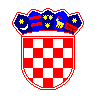 REPUBLIKA HRVATSKASISAČKO-MOSLAVAČKA ŽUPANIJA OPĆINA DVOROPĆINSKI NAČELNIK KLASA: 401-05/23-01/02URBROJ: 2176-8-01-23-1Dvor,  31. ožujka 2023. Na temelju članka 29. stavka Zakona o fiskalizaciji u prometu gotovinom (“Narodne novine“, broj 133/12, 115/16, 106/18, 121/19, 138/20), članka 40. Statuta Općine Dvor (Službeni vjesnik  07/21), Općinski načelnik Općine Dvor dana 31. ožujka 2023. godine donio je: O D L U K Uo utvrđivanju visine blagajničkog maksimumaČlanak 1.Općina Dvor, kategorizirana kao pravna osoba, utvrđuje blagajnički maksimum u iznosu od 1.300,00 eura ( slovima: tisućutristo eura ). Članak 2.Službenici Jedinstvenog upravnog odjela odgovorni za blagajničko poslovanje obvezni su u odnosu na određeni iznos blagajničkog maksimuma pridržavati se odredbi ove Odluke. Članak 3.Ova Odluka stupa na snagu danom donošenja, a objavit će se na oglasnoj ploči i WEB stranici Općine Dvor. OPĆINSKI NAČELNIK     Nikola Arbutina